							    	             Διεκπεραίωση: Μόνο με ηλεκτρονικό ταχυδρομείοΘΕΜΑ: Απόσπαση εκπαιδευτικού Δευτεροβάθμιας Εκπαίδευσης στο Ίδρυμα Μουσείου Μακεδονικού Αγώνα για το σχολικό έτος 2016-2017. Έχοντας υπόψη:Τις διατάξεις του άρθρου 16Γ΄, παρ.6.του Ν.1566/85 (ΦΕΚ 167τΑ΄), σε συνδυασμό με τις διατάξεις του άρθρου 6, παρ. 6 του Ν.2740/99 (ΦΕΚ186τΑ΄) Τις διατάξεις του άρθρου 31 του Ν.3848/2010 (ΦΕΚ 71τΑ΄) Το ΠΔ 1/1999 (ΦΕΚ 36τΒ΄)Τo ΠΔ 73/2015 «Διορισμός Αντιπροέδρου της Κυβέρνησης, Υπουργών, Αναπληρωτών Υπουργών και Υφυπουργών» (ΦΕΚ 116τΑ΄)Την από 16.06.2016 πρόταση του Ιδρύματος Μουσείου Μακεδονικού ΑγώναΤην αίτηση της εκπαιδευτικούΑ π ο φ α σ ί ζ ο υ μ εΑποσπούμε την εκπαιδευτικό Δευτεροβάθμιας Εκπαίδευσης Μητσοπούλου Αναστασία, κλάδου ΠΕ02 (ΑΜ 201717), στο Ίδρυμα Μουσείου Μακεδονικού Αγώνα για το σχολικό έτος 2016-2017, μετά από αίτησή της και χωρίς δαπάνη για το δημόσιο.Ο Διευθυντής Εκπαίδευσης από την περιοχή αρμοδιότητας του οποίου αποσπάται η παραπάνω εκπαιδευτικός παρακαλείται να ενημερώσει την ενδιαφερόμενη.					Ο ΥΠΟΥΡΓΟΣ   								            ΝΙΚΟΛΑΟΣ ΦΙΛΗΣΠίνακας Αποδεκτών: Δ/νση Β/θμιας Εκπαίδευσης Δυτ. ΘεσσαλονίκηςΊδρυμα Μουσείου Μακεδονικού Αγώνα      Εσωτ. Διανομή:            Γραφείο Υπουργού                          Γραφείο Γενικού ΓραμματέαΓενική Διεύθυνση Προσωπικού ΠΕ και ΔΕΔ/νση ΔΠΔΕ -Τμήμα Γ΄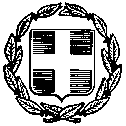 Βαθμός Ασφαλείας:Να διατηρηθεί μέχρι:ΕΛΛΗΝΙΚΗ ΔΗΜΟΚΡΑΤΙΑΥΠΟΥΡΓΕΙΟ ΠΑΙΔΕΙΑΣ, ΕΡΕΥΝΑΣ ΚΑΙ ΘΡΗΣΚΕΥΜΑΤΩΝΓΕΝΙΚΗ ΔΙΕΥΘΥΝΣΗ ΠΡΟΣΩΠΙΚΟΥ      Μαρούσι, 28-07-2016Α/ΘΜΙΑΣ & Β/ΘΜΙΑΣ ΕΚΠ/ΣΗΣ Αρ.Πρωτ. 125855/E2Δ/ΝΣΗ ΔΙΟΙΚΗΣΗΣ ΠΡΟΣ/ΚΟΥ Β/ΘΜΙΑΣ ΕΚΠ/ΣΗΣ Βαθμός Προτερ. ΤΜΗΜΑ Γ΄Ταχ. Δ/νση: Ανδρέα Παπανδρέου 37Τ.Κ. – Πόλη: 151 80 ΜΑΡΟΥΣΙΙστοσελίδα: www.minedu.gov.grΠληροφορίες: Ε. Μπιγέρη  210 3442280 e-mail: dprb2@minedu.gov.grfax: 210 3442282    ΑΠΟΦΑΣΗΠΡΟΣ: Όπως ο πίνακας αποδεκτών